CİHAZIN KULLANMA TALİMATI1- Fırın hiç bir koşulda maksimum sıcaklık üzerinde çalıştırılmamalıdır. Fırının çıkacağı      maksimum sıcaklık 950 derecedir.2- Yağmurlu rüzgarlı ve fırtınalı havalarda fırın çalıştırılmamalıdır.3- Fırın çalışırken kapağı kapalı olmalıdır, asla açılmamalıdır.4- Fırın içine malzeme yüklenirken resistanslara  ve termokupula temas etmemesine dikkat edilmelidir.5- Fırın kesinlikle yanıcı maddelerle ve sıvılarla temas etmemelidir.6- Fırın etrafında tiner, gaz yada benzin gibi yanıcı maddeler bulundurulmamalıdır.7- Fırın gıda maddesi pişirmek için kullanılmamalıdır.  8- Fırın yandığı sırada yoğun bir gaz çıkışı olmaktadır bu sürede fırın odasında durulmamalıdır.9- Fırın 100 dereceye gelmeden soğutma amacı ile kapağı açık bırakılmamalı apağı en erken 100 derecede yavaş yavaş aralanarak açılmalıdır.10- Fırın aşırı yüklenmemelidir.11-. Fırına cam ve seramik cam kalıpları  dışında herhangi bir malzeme  konulmamalıdır.12- Meydana gelecek herhangi bir arıza ve sıkıntı durumunda yetkili firma aranmalıdır.*0 274 225 17 18 YETKİLİ FİRMANIN TEL NUMARASIDIR.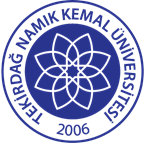 TNKÜ ÇORLU MESLEK YÜKSEKOKULU CAM FÜZYON FIRINI KULLANMA TALİMATIDoküman No: EYS-TL-046TNKÜ ÇORLU MESLEK YÜKSEKOKULU CAM FÜZYON FIRINI KULLANMA TALİMATIHazırlama Tarihi:01.12.2021TNKÜ ÇORLU MESLEK YÜKSEKOKULU CAM FÜZYON FIRINI KULLANMA TALİMATIRevizyon Tarihi:--TNKÜ ÇORLU MESLEK YÜKSEKOKULU CAM FÜZYON FIRINI KULLANMA TALİMATIRevizyon No:0TNKÜ ÇORLU MESLEK YÜKSEKOKULU CAM FÜZYON FIRINI KULLANMA TALİMATIToplam Sayfa Sayısı:1Cihazın Markası/Modeli/ Taşınır Sicil NoREFSAN CAM FÜZYON  FIRINI  ATR 901253.3.6/13/41242Kullanım AmacıCAM FÜZYON PİŞİRME Sorumlusu	Dilek KUYRUKCU Sorumlu Personel İletişim Bilgileri (e-posta, GSM)dkuyrukcu@nku.edu.tr 0538 312 67 51